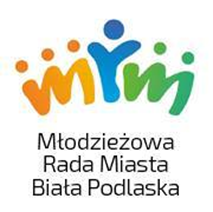 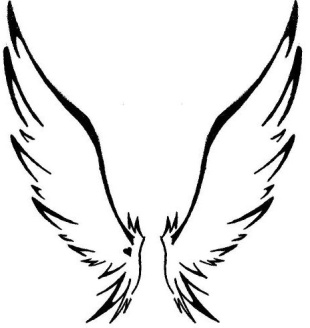 KONKURS „Bialskie Anioły Edukacji 2015“Formularz zgłoszeniowyOsiągnięcia wpisane w poniższy formularz muszą dotyczyć wynikówUzyskanych w przeciągu ostatnich trzech lat pracy.imię i nazwisko nauczyciela*…………………………………………………………………………………………………………………..nazwa szkoły*…………………………………………………………………………………………………kategoria*       …………………………………………………………………………………………………opis działalności dydaktycznej nauczyciela*…………………………………………………………………………………………………………………………………………………………………………………..…………………………………………………………………………………………………………………..…………………………………………………………………………………………………………………..…………………………………………………………………………………………………………………..…………………………………………………………………………………………………………………..…………………………………………………………………………………………………………………..…………………………………………………………………………………………………………………..Staż w zawodzie nauczyciela w latach*: 5 lat lub powyżej TAK/NIE pow.10 lat TAK/NIE pow.15 lat TAK/NIENAGRODY I WYRÓŻNIENIA*na szczeblu miejskim ………………………………………………………………………………………...…………………………………………………………………………………………………………………..na szczeblu wojewódzkim……………………………………………………………………………………na szczeblu krajowym………………………………………………………………………………………..na szczeblu międzynarodowym……………………………………………………………........................REALIZOWANE PROJEKTYmiejskie………………………………………………………………………………………………………..…………………………………………………………………………………………………………………..…………………………………………………………………………………………………………………..wojewódzkie…………………………………………………………………………………………………..krajowe…………………………………………………………………………………………………………międzynarodowe………………………………………………………………………………………………DZIAŁALNOŚĆ POZASZKOLNA*związana z edukacją………………………………………………………………………………………….…………………………………………………………………………………………………………………..…………………………………………………………………………………………………………………..………………………………………………………………………………………………….......................niezwiązana z edukacją…………………………………………………………………………………………………………………………………………………………………………………………………………..…………………………………………………………………………………………………………………..…………………………………………………………………………………………………………………..OSIĄGNIĘCIA UCZNIÓW W OLIMPIADACH, KONKURSACH I ZAWODACH*miejskie………………………………………………………………………………………………………...………………………………………………………………………………………………...........................wojewódzkie…………………………………………………………………………………………………..…………………………………………………………………………………………………………………..krajowe…………………………………………………………………………………………………………międzynarodowe………………………………………………………………………………………………INNE OSIĄGNIĘCIA NAUCZYCIELA:(uzasadnienie)………………………………………………………………………………………………………………….…………………………………………………………………………………………………………………..…………………………………………………………………………………………………………………..…………………………………………………………………………………………………………………..…………………………………………………………………………………………………………………..…………………………………………………………………………………………………………………..…………………………………………………………………………………………………………………..…………………………………………………………………………………………………………………..Podpisy: Dyrektora szkoły*:  ………………………………………………………………………………………………….......................Przewodniczący Samorządu Uczniowskiego:…………………………………………………………………………………………………………………..Uczniowie:…………………………………………………………………………………………………………………..…………………………………………………………………………………………………………………..…………………………………………………………………………………………………………………..…………………………………………………………………………………………………………………..…………………………………………………………………………………………………………………..…………………………………………………………………………………………………………………..Nauczyciel:…………………………………………………………………………………………………………………..OPINIA:Dyrektora szkoły:………………………………………………………………………………………………………………………………………………………………………………………………………………………………………………………………………………………………………………………………………………………………………………………………………………………………………………………………………………………………………………………………………………………………………………………………………………………………………………………………………………………………………………Uczniów:…………………………………………………………………………………………………………………………………………………………………………………………………………………………………………………………………………………………………………………………………………………………………………………………………………………………………………………………………………………………………………………………………………………………………………………………………………………………………………………………………………………………………………………………………………………………………………………………………………………………………*pola obowiązkoweTAK/NIE –odpowiednie zakreślić